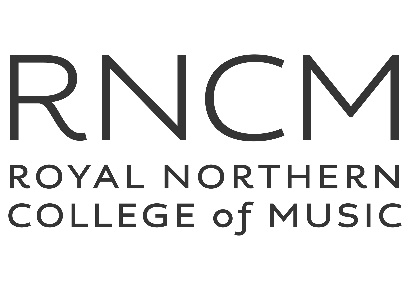 Application Form: phD by published worksAll applicants are required to submit a list of outputs to be included in the portfolio of published works and an outline of the analytical commentary (thesis) to be submitted with the portfolio. Please see the Appendix for further details. This application should be made via Acceptd.Academic Year of Intended Commencement: ______First Name:   ______________________ (in English)(as on passport)				     _________________________(in your native language if different from above)Family Name: ______________________ (in English)(as on passport)				       _________________________(in your native language if different from above)Please turn to next page7. ETHNIC CLASSIFICATION (This section will be detached from your application before it is circulated to readers.)For further information please contactRNCM AdmissionsRoyal Northern College of Music124 Oxford RoadManchester. M13 9RDUKTel:  + 44 (0) 161 907 5292Email:  admissions@rncm.ac.ukFor further information please contactRNCM AdmissionsRoyal Northern College of Music124 Oxford RoadManchester. M13 9RDUKTel:  + 44 (0) 161 907 5292Email:  admissions@rncm.ac.ukFor further information please contactRNCM AdmissionsRoyal Northern College of Music124 Oxford RoadManchester. M13 9RDUKTel:  + 44 (0) 161 907 5292Email:  admissions@rncm.ac.ukFor further information please contactRNCM AdmissionsRoyal Northern College of Music124 Oxford RoadManchester. M13 9RDUKTel:  + 44 (0) 161 907 5292Email:  admissions@rncm.ac.ukFor further information please contactRNCM AdmissionsRoyal Northern College of Music124 Oxford RoadManchester. M13 9RDUKTel:  + 44 (0) 161 907 5292Email:  admissions@rncm.ac.ukFor further information please contactRNCM AdmissionsRoyal Northern College of Music124 Oxford RoadManchester. M13 9RDUKTel:  + 44 (0) 161 907 5292Email:  admissions@rncm.ac.uk1. PERSONAL DETAILS1. PERSONAL DETAILSTitle (e.g., Mr/Ms/Mx):Sex (male/female/other/prefer not to disclose):Family name:First name(s):Previous surname, if changed:Previous surname, if changed:Correspondence address (including postcode if applicable):Correspondence address (including postcode if applicable):RNCM email address (if applicable):RNCM email address (if applicable):RNCM student/staff ID number (if applicable):RNCM student/staff ID number (if applicable):Personal email address:Personal email address:Daytime/mobile telephone no.:Evening telephone no. (if different):Country of domicile:Nationality:Home address (if different from correspondence address):Home address (if different from correspondence address):Date of birth:Your age on 1 September in year of entry (years/months):Present role and place of work:Criteria for admission (please highlight as applicable)RNCM staffRNCM alum Funding (please highlight one or more sources)Current PhD and writing-up fees can be found at https://www.rncm.ac.uk/study-here/make-an-application/fees/tuition-fees/RNCM studentship (full or pro rata)*International sponsorResearch council (please state which one)Other (please specify)Self-fundedExternal partner (please state whom)*A contribution to fees may be made by RNCM to current staff, calculated on the basis of their contract or annual hourly-paid teaching, pro rata.2. PROPOSED MODE OF STUDY      Please tick as applicable2. PROPOSED MODE OF STUDY      Please tick as applicable2. PROPOSED MODE OF STUDY      Please tick as applicable2. PROPOSED MODE OF STUDY      Please tick as applicableFull-time (max. nine months registration including writing up)Part-time (max 15 months registration including writing up) – only for UK applicants 3. ACADEMIC QUALIFICATIONS3. ACADEMIC QUALIFICATIONS3. ACADEMIC QUALIFICATIONS3. ACADEMIC QUALIFICATIONSMaster’s degree title(s)Title of thesis and main subject(s)Awarding body/Higher Education Institution (HEI)DateHonours degree title(s) or equivalentClassificationAwarding body/HEI Date4. PUBLICATIONS FOR INCLUSION IN PORTFOLIO4. PUBLICATIONS FOR INCLUSION IN PORTFOLIO4. PUBLICATIONS FOR INCLUSION IN PORTFOLIO4. PUBLICATIONS FOR INCLUSION IN PORTFOLIOType of publicationTitle of publicationPublisher or equivalentAuthor/sSynopsis and web-link5. CERTIFICATIONI certify that to the best of my knowledge the information submitted on this form is correct.I understand that, except with the specific permission of RNCM, I may not during the period of my registration be a candidate for another award of this HEI or any other HEI. I confirm that the publications that I am submitting have not been considered for any other academic award.I consent to RNCM recording and processing the information about me given on this form.  Furthermore, I understand that this information will only be used for administrative purposes and/or in support of statistical legal documentation as required.  This consent assumes that the RNCM will comply with its duties and obligations under the Data Protection Act 2018 and the General Data Protection Regulations (GDPR) apply to all RNCM activities and processes involving personal data. Further information is available from the RNCM webpages here.Signature of applicant:Date:6. OUTLINE PROPOSAL FOR ANALYTICAL COMMENTARY (THESIS)The aim of the proposal for the analytical commentary (thesis) is to demonstrate the coherence of the research undertaken, written in a style that is accessible to readers. The following sections reflect the structure suggested for the final commentary but their weighting may vary depending on the subject area of the portfolio.Please upload your research proposal (no more than 1000 words, including references/bibliography) as a separate document (Word or pdf) via Acceptd under the following headings:Proposed titleAbstract (up to 150 words): in the case of multiple publications listed in Section 4, this should include an explanation of their symbiotic relationship.Research context: outline briefly the current state of the field with which your submitted publications engage. This should be presented as a written critical overview, containing a brief literature review/appraisal and indicating how the publications relate to this existing body of knowledge/scholarship and research methods. A critical account of how the publications listed in Section 4 make a coherent and significant contribution to knowledge and scholarship. This should indicate briefly the new directions of research opened up by your publications as they will be discussed in the analytical commentary. A critical reflection on the methodological issues raised by the research reported in your publications, if appropriate, and/or an assessment of the content of your published work.  References or bibliography, as appropriate.This information is requested by the Higher Education Statistical Agency for statistical monitoring.  Circle as appropriate:This information is requested by the Higher Education Statistical Agency for statistical monitoring.  Circle as appropriate:This information is requested by the Higher Education Statistical Agency for statistical monitoring.  Circle as appropriate:White; White – British; White – Irish; Other White Background; Black or Black British - Caribbean;  Black or Black British - African; Other Black Background;Asian or Asian British - Indian;  Asian or Asian British - Pakistani; Asian or Asian British - Bangladeshi; Chinese or Other Ethnic Background – Chinese; Other Asian Background;Mixed race - White and Black Caribbean;  Mixed race - White and Black African;Mixed race – White and Asian;  Other mixed race background; Other ethnic background; Not known; Prefer not to say8. CHECKLISTPlease tick the boxes on the checklist below to ensure that your application is complete8. CHECKLISTPlease tick the boxes on the checklist below to ensure that your application is complete8. CHECKLISTPlease tick the boxes on the checklist below to ensure that your application is complete8. CHECKLISTPlease tick the boxes on the checklist below to ensure that your application is completeAll sections of the application form have been completedThe application form has been signed and datedOverseas applicantsTranscripts, photocopies of certificates of academic attainment and English Language qualifications (if applicable)Advisor (RNCM)Please nominate your prospective advisor and confirm that you have contacted them and that they support your application.…………………………………FOR YOUR INFORMATION:FOR YOUR INFORMATION:FOR YOUR INFORMATION:FOR YOUR INFORMATION:Please upload this to Acceptd as a Word document. Should you require any assistance in completing this application form please contact admissions@rncm.ac.uk.